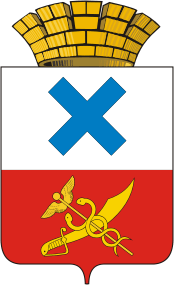 ПОСТАНОВЛЕНИЕ администрации Муниципального образованиягород Ирбитот   19  февраля 2021 года  № 231- ПАг. ИрбитОб утверждении  проектной документации на строительство объекта: «Строительство очистных сооружений хозяйственно-бытовых сточных  вод производительностью 10000 куб. м в сутки города Ирбита  Свердловской области»На основании положительного заключения Государственного автономного учреждения Свердловской области «Управление  государственной  экспертизы»  от 31 мая 2019 года  № 66-1-1-3-013079-2019 и положительного заключения о проверке достоверности определения сметной стоимости строительства, реконструкции, капитального ремонта объектов капитального строительства от 02 октября 2019 года № 66-1-0386-19, администрация Муниципального образования город Ирбит                                                   ПОСТАНОВЛЯЕТ:1. Утвердить разработанную Обществом с ограниченной ответственностью «Гепал» проектную документацию на строительство объекта: «Строительство очистных сооружений хозяйственно-бытовых сточных вод производительностью 10000 куб. м в сутки города Ирбита Свердловской области» со следующими показателями: Первый этап строительства. Напорный коллектор от ГНС до очистных сооружений. Общая протяжённость напорного коллектора  - 1 610,00 м, в том числе: - Ø500 мм (в две нитки) - 1 607,00 м - Ø315 мм (в две нитки) - 3,00 м Площадь полосы отвода - 18 780,00 м² Ширина полосы отвода на период строительства - 11,5 - 14,0 м Главная насосная станция /ГНС/ (№ 1 по ИЛО1.ПЗУ). Производительность главной насосной станции - 1 037,0 м³/ч (288,0 л/с) Площадь участка: - в границах общего отвода (по ГПЗУ) - 2 401,00 м² - в границах ограждения - 1 400,00 м² - в границах благоустройства - 1 708,00 м² - в границах существующего благоустройства - 889,60 м² Площадь застройки - 52,40 м2 Этажность здания - 1 этаж Общая площадь здания - 47,71 м² Строительный объём здания, в том числе: - 348,00 м³ - надземной части - 209,00 м² - подземной части - 139,00 м² Инженерное обеспечение (всего по площадке) Расчётная мощность электроустановки, - 204,1 кВт в том числе: на отопление (электронагрев) - 2,5 кВт Хозяйственно-питьевое водоснабжение, - 0,215 м³/сутки в том числе: на приготовление горячей воды - 0,0184 м³/сутки Бытовая канализация - 0,215 м³/суткиВторой этап строительства. Самотечный коллектор от жилых домов по ул. Логинова. Общая протяжённость самотёчного коллектора Ø200 мм - 994,09 м Площадь полосы отвода - 9 886,00 м² Ширина полосы отвода на период строительства - 10,0 мСбросной самотечный коллектор очищенных сточных вод. Общая протяжённость самотёчного коллектора - 2 413,60 м, в том числе: -Ø500 мм - 2 346,60 м -Ø400 мм (в две нитки, дюкерный переход) - 67,00 м Площадь полосы отвода - 33 051,00 м² Ширина полосы отвода на период строительства - 10,0 м Очистные сооружения производительностью 10 000 м³/сутки. Производительность очистных сооружений - 10 000 м3/сутки Численность обслуживающего персонала, в том числе: - 26 человек - в максимальную смену - 14 человек Площадь участка: - в границах общего отвода (по ГПЗУ) - 134 638,00 м² - в границах ограждения - 26 700,00 м² - в границах благоустройства - 27 839,60 м² - в границах существующего благоустройства - 12 038,00 м² Площадь застройки (всего) - 7 349,60 м² Здание решёток и песколовок (№ 2 по ИЛО2.ПЗУ). Площадь застройки - 405,04 м² Этажность здания - 1 эт. Общая площадь здания - 401,42 м² Строительный объём - 4 840,23 м³Производственно-вспомогательное здание (№ 8 по ИЛО2.ПЗУ). Площадь застройки - 618,54 м² Этажность здания - 1-, 2 эт. Общая площадь здания - 852,12 м² Строительный объём здания - 5 860,30 м³ Насосная станция осадка (№ 10 по ИЛО2.ПЗУ). Площадь застройки - 25,20 м² Этажность здания - 1 эт. Общая площадь здания - 16,00 м² Строительный объём, в том числе: - 171,03 м³ - подземной части - 89,40 м3 Административно-бытовой корпус (№ 11 по ИЛО.ПЗУ). Площадь застройки - 201,04 м² Этажность здания - 1 эт. Общая площадь здания - 170,81 м² Строительный объём здания - 631,51 м³ Котельная (№ 12 по ИЛО2.ПЗУ). Площадь застройки - 26,40 м² Этажность здания - 1 эт. Общая площадь здания - 25,28 м² Строительный объём здания - 70,78 м³ Установленная тепловая мощность - 0,50 МВт (0,43 Гкал/ч) КПП (№ 13 по ИЛО2.ПЗУ). Площадь застройки - 5,88 м² Этажность здания - 1 эт. Общая площадь здания - 5,88 м² Строительный объём здания - 14,40 м³ Сливная станция (№ 15 по ИЛО2.ПЗУ), 2 шт. Площадь застройки - 12,24 м² Этажность здания - 1 эт. Общая площадь здания - 12,24 м² Строительный объём здания - 29,40 м³ Инженерное обеспечение (всего по площадке). Расчётная мощность электроустановки - 431,00 кВт Водоснабжение - 3,12 м³/сутки, в том числе:- холодное водоснабжение - 1,18 м³/сутки - горячее водоснабжение - 1,94 м³/сутки Производственное водоснабжение (очищенные сточные воды) - 764,46 м³/сутки Бытовая канализация - 3,12 м³/сутки Производственная канализация - 756,66 м³/суткиОбщий расход тепла на здания и сооружения, - 498,355 кВт (428,508 ккал/ч) в том числе: на вентиляцию - 378,385 кВт (325,352 ккал) на отопление - 84,970 кВт (73,061 ккал/ч) на ГВС - 35,000 кВт (30,094 ккал/ч) Расход газа на котельную - 61,00 м³/ч Продолжительность строительства. Первый этап строительства. Главная насосная станция (ГНС). Напорный коллектор от ГНС до очистных сооружений. Продолжительность строительства - 13,0 мес. Второй этап строительства. Очистные сооружения производительностью 10 000 м³/сутки. Самотечный коллектор от жилых домов по ул. Логинова города Ирбит. Сбросной самотечный коллектор очищенных сточных вод. Продолжительность строительства (всего) - 17,5 мес.* * Работы по строительству объектов на площадке очистных сооружений (2 этап строительства) ведутся одновременно с прокладкой сбросного самотечного коллектора очищенных сточных вод и самотечного коллектора от жилых домов по ул. Логинова до проектируемых очистных сооружений.Сведения об общей стоимости объекта строительства.Сметная стоимость строительства по Сводке затрат: в базисных ценах 2001 г. (на 01.01.2000) в редакции 2014 г. без НДС- 114 674,09 тыс. руб., в том числе: - СМР - 48 737,89 тыс. руб. - оборудование - 62 269,17 тыс. руб. - прочие - 3 667,03 тыс. руб. - ПИР – 1 518,88 тыс. руб.в текущих ценах по состоянию на II квартал 2019 г. с НДС 20%- 759 770,86 тыс. руб., в том числе: - СМР - 417 586,29 тыс. руб. - оборудование - 319 067,24 тыс. руб. - прочие - 23 117,33 тыс. руб. - ПИР – 7 330,40 тыс. руб.в том числе: 1 этап строительства: в базисных ценах 2001 г. (на 01.01.2000) в редакции 2014 г. без НДС- 17 218,93 тыс. руб., в том числе: - СМР - 11 730,63 тыс. руб. - оборудование - 3 679,81 тыс. руб. - прочие - 1 808,49 тыс. руб. - ПИР – 1 518,88 тыс. руб.в текущих ценах по состоянию на II квартал 2019 г. с НДС 20%- 128 926,65 тыс. руб., в том числе: - СМР - 100 508,03 тыс. руб. - оборудование - 18 855,36 тыс. руб. - прочие - 9 563,26 тыс. руб. - ПИР – 7 330,40 тыс. руб.2 этап строительства: в базисных ценах 2001 г. (на 01.01.2000) в редакции 2014 г. без НДС- 97 455,16 тыс. руб., в том числе: - СМР - 37 007,26 тыс. руб. - оборудование - 58 589,36 тыс. руб. - прочие - 1 858,54 тыс. руб. в текущих ценах по состоянию на II квартал 2019 г. с НДС 20%- 630 844,21 тыс. руб., в том числе:- СМР - 317 078,26 тыс. руб. - оборудование - 300 211,88 тыс. руб. - прочие - 13 554,07 тыс. руб.2. Признать утратившим силу постановление администрации от 01.08.2019 № 1074 «Об утверждении проектной документации на строительство объекта: «Строительство очистных сооружений хозяйственно-бытовых сточных  вод производительностью 10000 куб. м         в сутки города Ирбита  Свердловской области».3.  Контроль  за   исполнением    настоящего   постановления   возложить на первого заместителя главы администрации  Муниципального  образования город Ирбит С.С. Лобанова.                                                                                                        Глава Муниципального                                                                                                      образования город Ирбит                                     	                             Н.В. Юдин